ΠΡΟΓΡΑΜΜΑ   ΠΕ ΡΟΔΟΠΗΣ         ΝΟVΑGREEN  Α.Ε.                                                              			 ΠΡΟΓΡΑΜΜΑ   ΠΕ ΡΟΔΟΠΗΣ 				                                                                                                                      ΝΟVΑGREEN  Α.Ε.14-18.06.2021ΣΗΜΕΙΩΣΗ: Το πρόγραμμα ενδέχεται να τροποποιηθεί ανάλογα με τα αποτελέσματα των δειγματοληψιών ή των καιρικών συνθηκών.  *(ΑΣ) Αστικό Σύστημα, (ΠΑ) Περιαστικό Σύστημα, (ΑΓΣ) Αγροτικό Σύστημα, (ΦΣ) Φυσικό Σύστημα.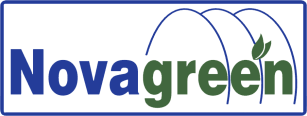 ΣΥΝΕΡΓΕΙΟΑΡΜΟΔΙΟΤΗΤΕΣΔΕΥΤΈΡΑ14.06.2021ΤΡΙΤΗ15.06.2021ΤΕΤΆΡΤΗ16.06.2021ΠΕΜΠΤΗ17.06.2021ΠΑΡΑΣΚΕΥΗ18.06.2021ΥΠΕΥΘΥΝΟΣΔΗΜΑΚΗ ΚΑΤΕΡΙΝΑ6980599799ΕΕΤ 6221ΔΕΙΓΜΑΤΟΛΗΨΙΕΣ Α-ΠΑ –ΑΓΡΟΤΙΚΟ ΚΑΙ ΦΣΕΛΕΓΧΟΣ ΣΥΝΕΡΓΕΙΩΝΑΠΟΓΕΥΜΑΤΙΝΗ ΤΟΠΟΘΕΤΗΣΗ ΠΑΓΙΔΩΝ ΣΥΛΛΗΨΗΣ ΑΚΜΑΙΩΝ ΚΟΥΝΟΥΠΙΩΝΑΠΟΜΑΚΡΥΝΣΗ ΠΑΓΙΔΩΝ ΣΥΛΛΗΨΗΣ ΑΚΜΑΙΩΝ ΚΟΥΝΟΥΠΙΩΝΕΛΕΓΧΟΣ ΣΥΝΕΡΓΕΙΩΝΕΛΕΓΧΟΣ ΣΥΝΕΡΓΕΙΩΝ1ο ΣΥΝΕΡΓΕΙΟΕΕΤ 6230ΣΕΒΑΣΤΟΥΒΗΣ6934251732ΚΙΡΖΑΛΑΚΗΣ6972016545ΔΕΙΓΜΑΤΟΛΗΨΙΕΣΨΕΚΑΣΜΟΙ Α-ΠΑ –ΑΓΡΟΤΙΚΟ ΚΑΙ ΦΣ Α-ΠΑ –ΑΓΡΟΤΙΚΟ ΚΑΙ ΦΣΑΡΩΓΗΠ.ΜΕΣΗΦΑΝΑΡΙΠΡ.ΗΛΙΑΣΜΑΡΩΝΕΙΑΑΓ.ΧΑΡΑΛΑΜΠΟΣΠΛΑΤΑΝΙΤΗΣΥΠΟΛ.ΑΚΜΑΙΟΚΤΟΝ ΙΜΕΡΟΣΔΟΥΚΑΤΑ Μ.Μ ΑΓ.ΘΕΟΔΩΡΟΙΞΥΛΑΓΑΝΗΠΡΟΣΚΥΝΗΤΕΣΚΑΛΛΙΣΤΗΝΕΑ ΚΑΛΛΙΣΤΗΜΕΣΗΓΛΥΦΑΔΑΕΝΤΟΣ ΠΟΛΕΩΣ2ο ΣΥΝΕΡΓΕΙΟΝΙΑ 4753ΣΤΕΡΓΑΚΗΣ 6949514395ΚΑΡΑΚΟΛΙΑΣ6993574187ΔΕΙΓΜΑΤΟΛΗΨΙΕΣΨΕΚΑΣΜΟΙ Α-ΠΑ –ΑΓΡΟΤΙΚΟ ΚΑΙ ΦΣ Α-ΠΑ –ΑΓΡΟΤΙΚΟ ΚΑΙ ΦΣΚΥΝΟΚΟΜΕΙΟΒΙΟΛΟΓΙΚΟΣ ΠΑΝ/ΜΙΟΥΒΙΟΛΟΓΙΚΟΣ ΚΟΜΟΤΗΝΗΣΑΣΤΥΝΟΜΙΑΒΟΥΛΚΑΝΙΖΑΤΕΡΣΦΑΓΕΙΑ ΚΟΜΠΑΛΙΟΣ ΒΙΟΛ.ΚΟΜΠΑΡΑΔΗΝΗΠΟΡΠΗΠΑΓΟΥΡΙΑΣΙΔΕΡΟΧΩΡΙΣΑΠΕΣΑΡΣΑΚΕΙΟΒΕΛΚΙΟΒΙΠΕΦΥΛΑΚΑΣΙΔΙΩΤΙΚΑΑΠΟΧΕΤΕΥΤΙΚΑΣΥΣΤΗΜΑΤΑΕΝΤΟΣ ΠΟΛΕΩΣ3 ο   ΣΥΝΕΡΓΕΙΟΝΙΑ 4754 ΣΕΡΚΑΝ6979813573ΣΤΕΡΓΙΟΥ6980521066ΔΕΙΓΜΑΤΟΛΗΨΙΕΣΨΕΚΑΣΜΟΙ Α-ΠΑ –ΑΓΡΟΤΙΚΟ ΚΑΙ ΦΣ Α-ΠΑ –ΑΓΡΟΤΙΚΟ ΚΑΙ ΦΣΗΦΑΙΣΤΟΣΥΦΑΝΤΕΣΑΙΓΕΙΡΟΣ ΜΕΣΟΥΝΗΑΜΒΡΟΣΙΑΙΔΙΩΤΙΚΑΑΠΟΧΕΤΕΥΤΙΚΑΣΥΣΤΗΜΑΤΑΔΙΑΛΑΜΠΗΠΟΛΥΑΝΘΟΣΙΑΣΜΟΣΣΑΛΠΗΚΟΠΤΕΡΟΙΔΙΩΤΙΚΑΑΠΟΧΕΤΕΥΤΙΚΑΣΥΣΤΗΜΑΤΑΕΝΤΟΣ ΠΟΛΕΩΣ4 ο   ΣΥΝΕΡΓΕΙΟΝΑΙ 4758 ΚΑΡΑΓΚΟΖΙΔΗΣ6977709233ΜΟΥΣΤΑΦΑ6906954030ΔΕΙΓΜΑΤΟΛΗΨΙΕΣΨΕΚΑΣΜΟΙ Α-ΠΑ –ΑΓΡΟΤΙΚΟ ΚΑΙ ΦΣ Α-ΠΑ –ΑΓΡΟΤΙΚΟ ΚΑΙ ΦΣΤΣΙΦΛΙΚΙΠΡΩΤΑΤΟΜ.ΠΙΣΤΟΜΥΣΤΑΚΑΣΛΥΚΕΙΟΑΡΡΙΑΝΑΙΑΣΙΟΕΒΡΙΝΟΣΚΙΖΑΡΙΟΑΡΙΣΒΗ                 ΙΔΙΩΤΙΚΑΑΠΟΧΕΤΕΥΤΙΚΑΣΥΣΤΗΜΑΤΑΜΕΛΕΤΗΠΑΛΑΔΙΟΓΛΥΚΟΝΕΡΙΜΟΝΑΔΑ ΚΟΥΤΡΑΜΟΝΑΔΑ ΔΕΛΤΑΕΝΤΟΣ ΠΟΛΕΩΣ5 ο   ΣΥΝΕΡΓΕΙΟΕΕΡ 7994       ΤΟΠΑΛΗΣ 6979571993 ΚΟΥΤΣΟΥΚΗΣ 6974654079ΔΕΙΓΜΑΤΟΛΗΨΙΕΣΨΕΚΑΣΜΟΙ Α-ΠΑ –ΑΓΡΟΤΙΚΟ ΚΑΙ ΦΣ Α-ΠΑ –ΑΓΡΟΤΙΚΟ ΚΑΙ ΦΣΑΜΦΙΑΠΑΣΣΟΣΦΥΛΛΙΡΑΔΕΙΛΙΝΑΓΡΑΤΙΝΗΛΑΜΠΡΟΟΜΗΡΙΚΟΔΟΚΟΣΜΕΣΗΙΔΙΩΤΙΚΑΑΠΟΧΕΤΕΥΤΙΚΑΣΥΣΤΗΜΑΤΑΓΛΥΦΑΔΑΙΔΙΩΤΙΚΑΑΠΟΧΕΤΕΥΤΙΚΑΣΥΣΤΗΜΑΤΑΕΝΤΟΣ ΠΟΛΕΩΣ